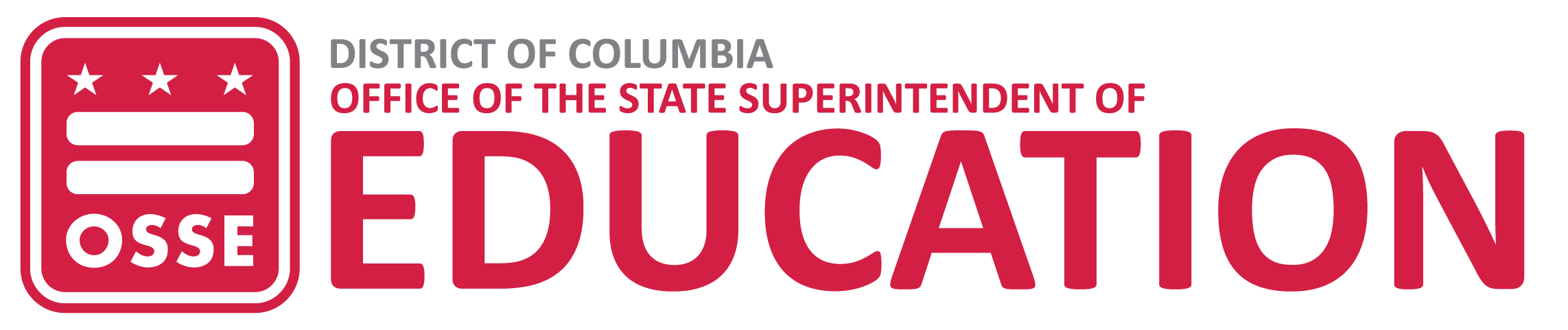 TRAINER APPROVAL PROGRAMChild Development Associate (CDA)Proposed Training CurriculumTrainer Approval Program (TAP) applicants applying for approval to be certified as a Child Development Associate (CDA) trainer must complete the following with the proposed training curriculum to be used, then upload the completed form in the appropriate section of the online initial approval or renewal application. Per the Council for Professional Recognition (the administrator of the CDA credential), individual trainers are not eligible to be trainers for the CDA. CDA trainers must come from an organization and cannot be an individual trainer.Name of OrganizationTotal Number of Hours of CDA Courses OfferedCourse Names – Please list courses here then complete the remainder of the form with the requested information for each course.Course Names – Please list courses here then complete the remainder of the form with the requested information for each course.Course Names – Please list courses here then complete the remainder of the form with the requested information for each course.Course Names – Please list courses here then complete the remainder of the form with the requested information for each course.Course 1Course 1Name of CourseCourse DescriptionCDA Subject Area Covered (check all that apply)  1. Planning a safe and healthy learning environment 2. Advancing children’s physical and intellectual development 3. Supporting children's social and emotional development 4. Building productive relationships with families 5. Managing an effective program 6. Maintaining a commitment to professionalism 7. Observing and recording children’s behavior 8. Understanding principles of child development and learningAges Covered in Course (check all that apply) Infant to toddler (birth to 36 months) Preschool (3 to 5 years) Family child care (birth to 5 years)Type and Number of Hours Earned (check all that apply) Clock hours Credit hoursNumber of hours earned: Textbooks and/or Other Required Course Materials UsedCourse 2Course 2Name of CourseCourse DescriptionCDA Subject Area Covered (check all that apply)  1. Planning a safe and healthy learning environment 2. Advancing children’s physical and intellectual development 3. Supporting children's social and emotional development 4. Building productive relationships with families 5. Managing an effective program 6. Maintaining a commitment to professionalism 7. Observing and recording children’s behavior 8. Understanding principles of child development and learningAges Covered in Course (check all that apply) Infant to toddler (birth to 36 months) Preschool (3 to 5 years) Family child care (birth to 5 years)Type and Number of Hours Earned (check all that apply) Clock hours Credit hoursNumber of hours earned: Textbooks and/or Other Required Course Materials UsedCourse 3Course 3Name of CourseCourse DescriptionCDA Subject Area Covered (check all that apply)  1. Planning a safe and healthy learning environment 2. Advancing children’s physical and intellectual development 3. Supporting children's social and emotional development 4. Building productive relationships with families 5. Managing an effective program 6. Maintaining a commitment to professionalism 7. Observing and recording children’s behavior 8. Understanding principles of child development and learningAges Covered in Course (check all that apply) Infant to toddler (birth to 36 months) Preschool (3 to 5 years) Family child care (birth to 5 years)Type and Number of Hours Earned (check all that apply) Clock hours Credit hoursNumber of hours earned: Textbooks and/or Other Required Course Materials UsedCourse 4Course 4Name of CourseCourse DescriptionCDA Subject Area Covered (check all that apply)  1. Planning a safe and healthy learning environment 2. Advancing children’s physical and intellectual development 3. Supporting children's social and emotional development 4. Building productive relationships with families 5. Managing an effective program 6. Maintaining a commitment to professionalism 7. Observing and recording children’s behavior 8. Understanding principles of child development and learningAges Covered in Course (check all that apply) Infant to toddler (birth to 36 months) Preschool (3 to 5 years) Family child care (birth to 5 years)Type and Number of Hours Earned (check all that apply) Clock hours Credit hoursNumber of hours earned: Textbooks and/or Other Required Course Materials UsedCourse 5Course 5Name of CourseCourse DescriptionCDA Subject Area Covered (check all that apply)  1. Planning a safe and healthy learning environment 2. Advancing children’s physical and intellectual development 3. Supporting children's social and emotional development 4. Building productive relationships with families 5. Managing an effective program 6. Maintaining a commitment to professionalism 7. Observing and recording children’s behavior 8. Understanding principles of child development and learningAges Covered in Course (check all that apply) Infant to toddler (birth to 36 months) Preschool (3 to 5 years) Family child care (birth to 5 years)Type and Number of Hours Earned (check all that apply) Clock hours Credit hoursNumber of hours earned: Textbooks and/or Other Required Course Materials UsedCourse 6Course 6Name of CourseCourse DescriptionCDA Subject Area Covered (check all that apply)  1. Planning a safe and healthy learning environment 2. Advancing children’s physical and intellectual development 3. Supporting children's social and emotional development 4. Building productive relationships with families 5. Managing an effective program 6. Maintaining a commitment to professionalism 7. Observing and recording children’s behavior 8. Understanding principles of child development and learningAges Covered in Course (check all that apply) Infant to toddler (birth to 36 months) Preschool (3 to 5 years) Family child care (birth to 5 years)Type and Number of Hours Earned (check all that apply) Clock hours Credit hoursNumber of hours earned: Textbooks and/or Other Required Course Materials UsedCourse 7Course 7Name of CourseCourse DescriptionCDA Subject Area Covered (check all that apply)  1. Planning a safe and healthy learning environment 2. Advancing children’s physical and intellectual development 3. Supporting children's social and emotional development 4. Building productive relationships with families 5. Managing an effective program 6. Maintaining a commitment to professionalism 7. Observing and recording children’s behavior 8. Understanding principles of child development and learningAges Covered in Course (check all that apply) Infant to toddler (birth to 36 months) Preschool (3 to 5 years) Family child care (birth to 5 years)Type and Number of Hours Earned (check all that apply) Clock hours Credit hoursNumber of hours earned: Textbooks and/or Other Required Course Materials UsedCourse 8Course 8Name of CourseCourse DescriptionCDA Subject Area Covered (check all that apply)  1. Planning a safe and healthy learning environment 2. Advancing children’s physical and intellectual development 3. Supporting children's social and emotional development 4. Building productive relationships with families 5. Managing an effective program 6. Maintaining a commitment to professionalism 7. Observing and recording children’s behavior 8. Understanding principles of child development and learningAges Covered in Course (check all that apply) Infant to toddler (birth to 36 months) Preschool (3 to 5 years) Family child care (birth to 5 years)Type and Number of Hours Earned (check all that apply) Clock hours Credit hoursNumber of hours earned: Textbooks and/or Other Required Course Materials UsedCourse 9Course 9Name of CourseCourse DescriptionCDA Subject Area Covered (check all that apply)  1. Planning a safe and healthy learning environment 2. Advancing children’s physical and intellectual development 3. Supporting children's social and emotional development 4. Building productive relationships with families 5. Managing an effective program 6. Maintaining a commitment to professionalism 7. Observing and recording children’s behavior 8. Understanding principles of child development and learningAges Covered in Course (check all that apply) Infant to toddler (birth to 36 months) Preschool (3 to 5 years) Family child care (birth to 5 years)Type and Number of Hours Earned (check all that apply) Clock hours Credit hoursNumber of hours earned: Textbooks and/or Other Required Course Materials UsedCourse 10Course 10Name of CourseCourse DescriptionCDA Subject Area Covered (check all that apply)  1. Planning a safe and healthy learning environment 2. Advancing children’s physical and intellectual development 3. Supporting children's social and emotional development 4. Building productive relationships with families 5. Managing an effective program 6. Maintaining a commitment to professionalism 7. Observing and recording children’s behavior 8. Understanding principles of child development and learningAges Covered in Course (check all that apply) Infant to toddler (birth to 36 months) Preschool (3 to 5 years) Family child care (birth to 5 years)Type and Number of Hours Earned (check all that apply) Clock hours Credit hoursNumber of hours earned: Textbooks and/or Other Required Course Materials UsedCourse 11Course 11Name of CourseCourse DescriptionCDA Subject Area Covered (check all that apply)  1. Planning a safe and healthy learning environment 2. Advancing children’s physical and intellectual development 3. Supporting children's social and emotional development 4. Building productive relationships with families 5. Managing an effective program 6. Maintaining a commitment to professionalism 7. Observing and recording children’s behavior 8. Understanding principles of child development and learningAges Covered in Course (check all that apply) Infant to toddler (birth to 36 months) Preschool (3 to 5 years) Family child care (birth to 5 years)Type and Number of Hours Earned (check all that apply) Clock hours Credit hoursNumber of hours earned: Textbooks and/or Other Required Course Materials UsedCourse 12Course 12Name of CourseCourse DescriptionCDA Subject Area Covered (check all that apply)  1. Planning a safe and healthy learning environment 2. Advancing children’s physical and intellectual development 3. Supporting children's social and emotional development 4. Building productive relationships with families 5. Managing an effective program 6. Maintaining a commitment to professionalism 7. Observing and recording children’s behavior 8. Understanding principles of child development and learningAges Covered in Course (check all that apply) Infant to toddler (birth to 36 months) Preschool (3 to 5 years) Family child care (birth to 5 years)Type and Number of Hours Earned (check all that apply) Clock hours Credit hoursNumber of hours earned: Textbooks and/or Other Required Course Materials UsedCourse 13Course 13Name of CourseCourse DescriptionCDA Subject Area Covered (check all that apply)  1. Planning a safe and healthy learning environment 2. Advancing children’s physical and intellectual development 3. Supporting children's social and emotional development 4. Building productive relationships with families 5. Managing an effective program 6. Maintaining a commitment to professionalism 7. Observing and recording children’s behavior 8. Understanding principles of child development and learningAges Covered in Course (check all that apply) Infant to toddler (birth to 36 months) Preschool (3 to 5 years) Family child care (birth to 5 years)Type and Number of Hours Earned (check all that apply) Clock hours Credit hoursNumber of hours earned: Textbooks and/or Other Required Course Materials UsedCourse 14Course 14Name of CourseCourse DescriptionCDA Subject Area Covered (check all that apply)  1. Planning a safe and healthy learning environment 2. Advancing children’s physical and intellectual development 3. Supporting children's social and emotional development 4. Building productive relationships with families 5. Managing an effective program 6. Maintaining a commitment to professionalism 7. Observing and recording children’s behavior 8. Understanding principles of child development and learningAges Covered in Course (check all that apply) Infant to toddler (birth to 36 months) Preschool (3 to 5 years) Family child care (birth to 5 years)Type and Number of Hours Earned (check all that apply) Clock hours Credit hoursNumber of hours earned: Textbooks and/or Other Required Course Materials UsedCourse 15Course 15Name of CourseCourse DescriptionCDA Subject Area Covered (check all that apply)  1. Planning a safe and healthy learning environment 2. Advancing children’s physical and intellectual development 3. Supporting children's social and emotional development 4. Building productive relationships with families 5. Managing an effective program 6. Maintaining a commitment to professionalism 7. Observing and recording children’s behavior 8. Understanding principles of child development and learningAges Covered in Course (check all that apply) Infant to toddler (birth to 36 months) Preschool (3 to 5 years) Family child care (birth to 5 years)Type and Number of Hours Earned (check all that apply) Clock hours Credit hoursNumber of hours earned: Textbooks and/or Other Required Course Materials UsedCourse 16Course 16Name of CourseCourse DescriptionCDA Subject Area Covered (check all that apply)  1. Planning a safe and healthy learning environment 2. Advancing children’s physical and intellectual development 3. Supporting children's social and emotional development 4. Building productive relationships with families 5. Managing an effective program 6. Maintaining a commitment to professionalism 7. Observing and recording children’s behavior 8. Understanding principles of child development and learningAges Covered in Course (check all that apply) Infant to toddler (birth to 36 months) Preschool (3 to 5 years) Family child care (birth to 5 years)Type and Number of Hours Earned (check all that apply) Clock hours Credit hoursNumber of hours earned: Textbooks and/or Other Required Course Materials UsedCourse 17Course 17Name of CourseCourse DescriptionCDA Subject Area Covered (check all that apply)  1. Planning a safe and healthy learning environment 2. Advancing children’s physical and intellectual development 3. Supporting children's social and emotional development 4. Building productive relationships with families 5. Managing an effective program 6. Maintaining a commitment to professionalism 7. Observing and recording children’s behavior 8. Understanding principles of child development and learningAges Covered in Course (check all that apply) Infant to toddler (birth to 36 months) Preschool (3 to 5 years) Family child care (birth to 5 years)Type and Number of Hours Earned (check all that apply) Clock hours Credit hoursNumber of hours earned: Textbooks and/or Other Required Course Materials UsedCourse 18Course 18Name of CourseCourse DescriptionCDA Subject Area Covered (check all that apply)  1. Planning a safe and healthy learning environment 2. Advancing children’s physical and intellectual development 3. Supporting children's social and emotional development 4. Building productive relationships with families 5. Managing an effective program 6. Maintaining a commitment to professionalism 7. Observing and recording children’s behavior 8. Understanding principles of child development and learningAges Covered in Course (check all that apply) Infant to toddler (birth to 36 months) Preschool (3 to 5 years) Family child care (birth to 5 years)Type and Number of Hours Earned (check all that apply) Clock hours Credit hoursNumber of hours earned: Textbooks and/or Other Required Course Materials UsedCourse 19Course 19Name of CourseCourse DescriptionCDA Subject Area Covered (check all that apply)  1. Planning a safe and healthy learning environment 2. Advancing children’s physical and intellectual development 3. Supporting children's social and emotional development 4. Building productive relationships with families 5. Managing an effective program 6. Maintaining a commitment to professionalism 7. Observing and recording children’s behavior 8. Understanding principles of child development and learningAges Covered in Course (check all that apply) Infant to toddler (birth to 36 months) Preschool (3 to 5 years) Family child care (birth to 5 years)Type and Number of Hours Earned (check all that apply) Clock hours Credit hoursNumber of hours earned: Textbooks and/or Other Required Course Materials UsedCourse 20Course 20Name of CourseCourse DescriptionCDA Subject Area Covered (check all that apply)  1. Planning a safe and healthy learning environment 2. Advancing children’s physical and intellectual development 3. Supporting children's social and emotional development 4. Building productive relationships with families 5. Managing an effective program 6. Maintaining a commitment to professionalism 7. Observing and recording children’s behavior 8. Understanding principles of child development and learningAges Covered in Course (check all that apply) Infant to toddler (birth to 36 months) Preschool (3 to 5 years) Family child care (birth to 5 years)Type and Number of Hours Earned (check all that apply) Clock hours Credit hoursNumber of hours earned: Textbooks and/or Other Required Course Materials UsedCourse 21Course 21Name of CourseCourse DescriptionCDA Subject Area Covered (check all that apply)  1. Planning a safe and healthy learning environment 2. Advancing children’s physical and intellectual development 3. Supporting children's social and emotional development 4. Building productive relationships with families 5. Managing an effective program 6. Maintaining a commitment to professionalism 7. Observing and recording children’s behavior 8. Understanding principles of child development and learningAges Covered in Course (check all that apply) Infant to toddler (birth to 36 months) Preschool (3 to 5 years) Family child care (birth to 5 years)Type and Number of Hours Earned (check all that apply) Clock hours Credit hoursNumber of hours earned: Textbooks and/or Other Required Course Materials UsedCourse 22Course 22Name of CourseCourse DescriptionCDA Subject Area Covered (check all that apply)  1. Planning a safe and healthy learning environment 2. Advancing children’s physical and intellectual development 3. Supporting children's social and emotional development 4. Building productive relationships with families 5. Managing an effective program 6. Maintaining a commitment to professionalism 7. Observing and recording children’s behavior 8. Understanding principles of child development and learningAges Covered in Course (check all that apply) Infant to toddler (birth to 36 months) Preschool (3 to 5 years) Family child care (birth to 5 years)Type and Number of Hours Earned (check all that apply) Clock hours Credit hoursNumber of hours earned: Textbooks and/or Other Required Course Materials UsedCourse 23Course 23Name of CourseCourse DescriptionCDA Subject Area Covered (check all that apply)  1. Planning a safe and healthy learning environment 2. Advancing children’s physical and intellectual development 3. Supporting children's social and emotional development 4. Building productive relationships with families 5. Managing an effective program 6. Maintaining a commitment to professionalism 7. Observing and recording children’s behavior 8. Understanding principles of child development and learningAges Covered in Course (check all that apply) Infant to toddler (birth to 36 months) Preschool (3 to 5 years) Family child care (birth to 5 years)Type and Number of Hours Earned (check all that apply) Clock hours Credit hoursNumber of hours earned: Textbooks and/or Other Required Course Materials UsedCourse 24Course 24Name of CourseCourse DescriptionCDA Subject Area Covered (check all that apply)  1. Planning a safe and healthy learning environment 2. Advancing children’s physical and intellectual development 3. Supporting children's social and emotional development 4. Building productive relationships with families 5. Managing an effective program 6. Maintaining a commitment to professionalism 7. Observing and recording children’s behavior 8. Understanding principles of child development and learningAges Covered in Course (check all that apply) Infant to toddler (birth to 36 months) Preschool (3 to 5 years) Family child care (birth to 5 years)Type and Number of Hours Earned (check all that apply) Clock hours Credit hoursNumber of hours earned: Textbooks and/or Other Required Course Materials UsedCourse 25Course 25Name of CourseCourse DescriptionCDA Subject Area Covered (check all that apply)  1. Planning a safe and healthy learning environment 2. Advancing children’s physical and intellectual development 3. Supporting children's social and emotional development 4. Building productive relationships with families 5. Managing an effective program 6. Maintaining a commitment to professionalism 7. Observing and recording children’s behavior 8. Understanding principles of child development and learningAges Covered in Course (check all that apply) Infant to toddler (birth to 36 months) Preschool (3 to 5 years) Family child care (birth to 5 years)Type and Number of Hours Earned (check all that apply) Clock hours Credit hoursNumber of hours earned: Textbooks and/or Other Required Course Materials UsedCourse 26Course 26Name of CourseCourse DescriptionCDA Subject Area Covered (check all that apply)  1. Planning a safe and healthy learning environment 2. Advancing children’s physical and intellectual development 3. Supporting children's social and emotional development 4. Building productive relationships with families 5. Managing an effective program 6. Maintaining a commitment to professionalism 7. Observing and recording children’s behavior 8. Understanding principles of child development and learningAges Covered in Course (check all that apply) Infant to toddler (birth to 36 months) Preschool (3 to 5 years) Family child care (birth to 5 years)Type and Number of Hours Earned (check all that apply) Clock hours Credit hoursNumber of hours earned: Textbooks and/or Other Required Course Materials UsedCourse 27Course 27Name of CourseCourse DescriptionCDA Subject Area Covered (check all that apply)  1. Planning a safe and healthy learning environment 2. Advancing children’s physical and intellectual development 3. Supporting children's social and emotional development 4. Building productive relationships with families 5. Managing an effective program 6. Maintaining a commitment to professionalism 7. Observing and recording children’s behavior 8. Understanding principles of child development and learningAges Covered in Course (check all that apply) Infant to toddler (birth to 36 months) Preschool (3 to 5 years) Family child care (birth to 5 years)Type and Number of Hours Earned (check all that apply) Clock hours Credit hoursNumber of hours earned: Textbooks and/or Other Required Course Materials UsedCourse 28Course 28Name of CourseCourse DescriptionCDA Subject Area Covered (check all that apply)  1. Planning a safe and healthy learning environment 2. Advancing children’s physical and intellectual development 3. Supporting children's social and emotional development 4. Building productive relationships with families 5. Managing an effective program 6. Maintaining a commitment to professionalism 7. Observing and recording children’s behavior 8. Understanding principles of child development and learningAges Covered in Course (check all that apply) Infant to toddler (birth to 36 months) Preschool (3 to 5 years) Family child care (birth to 5 years)Type and Number of Hours Earned (check all that apply) Clock hours Credit hoursNumber of hours earned: Textbooks and/or Other Required Course Materials UsedCourse 29Course 29Name of CourseCourse DescriptionCDA Subject Area Covered (check all that apply)  1. Planning a safe and healthy learning environment 2. Advancing children’s physical and intellectual development 3. Supporting children's social and emotional development 4. Building productive relationships with families 5. Managing an effective program 6. Maintaining a commitment to professionalism 7. Observing and recording children’s behavior 8. Understanding principles of child development and learningAges Covered in Course (check all that apply) Infant to toddler (birth to 36 months) Preschool (3 to 5 years) Family child care (birth to 5 years)Type and Number of Hours Earned (check all that apply) Clock hours Credit hoursNumber of hours earned: Textbooks and/or Other Required Course Materials UsedCourse 30Course 30Name of CourseCourse DescriptionCDA Subject Area Covered (check all that apply)  1. Planning a safe and healthy learning environment 2. Advancing children’s physical and intellectual development 3. Supporting children's social and emotional development 4. Building productive relationships with families 5. Managing an effective program 6. Maintaining a commitment to professionalism 7. Observing and recording children’s behavior 8. Understanding principles of child development and learningAges Covered in Course (check all that apply) Infant to toddler (birth to 36 months) Preschool (3 to 5 years) Family child care (birth to 5 years)Type and Number of Hours Earned (check all that apply) Clock hours Credit hoursNumber of hours earned: Textbooks and/or Other Required Course Materials Used